

Cafékväll
Torsdag 12 november 18.00 – 19.30
I Kvarngärdesskolans matsal

Våra elever underhåller med musik, sång och dans från
kl.18.15 

Caféet öppnar 18.00
Vi säljer kaffe, té, juice och fikabröd
VÄLKOMNA!
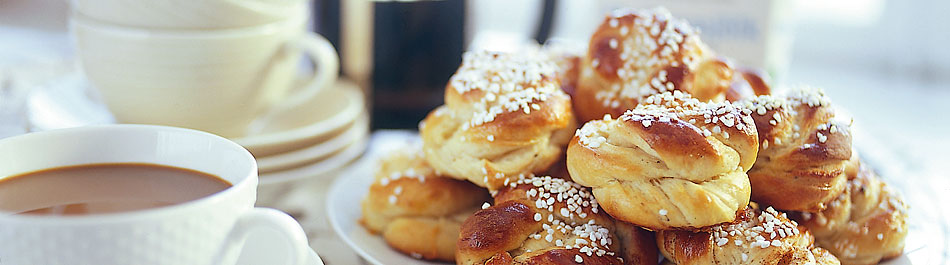 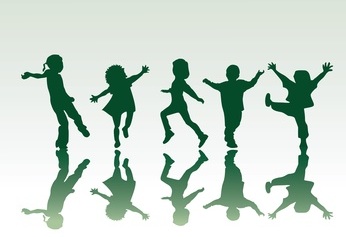 